Аналитический отчет                                                                                                                   о работе консультационного пункта МАОУ «Гуринская СОШ» структурное подразделение                                     «Детский сад д. Гурина»      На базе нашего детского сада функционирует  консультационный пункт для родителей (законных представителей),  и их детей в возрасте от 1,5 до 7 лет по оказанию методической, психолого – педагогической, диагностической, консультационной помощи родителям в поддержке всестороннего развития личности и социализации детей, не посещающих дошкольное учреждение.За  последние  три  года  консультационный пункт  посетили 20 семей.Было 22 обращения в очной форме и в дистанционной 15 обращений.Социальный статус семей:    Для организации работы консультационного пункта привлечены специалисты МАОУ «Гуринская СОШ» и педагоги структурного подразделения «Детский сад д. Гурина».                  Оказание педагогической помощи родителям осуществляется в соответствии с графиком работы, утвержденным руководителем образовательного учреждения.  Прием родителей в консультационный пункт осуществляется в течение года в зависимости от возможностей учреждения и запроса родителей на основе личных обращений,  зарегистрированных в журнале регистрации родительских обращений и заключения договора между структурным подразделением в лице директора школы и родителями (законными представителями).В ДОУ разработано и утверждено Положение о КП, ежегодно составляется  совместно со  специалистами школы план работы КП на учебный год.Взаимодействие с родителями и детьми в консультационном пункте приводится в различных формах:- адресные консультации по запросам родителей;- диагностические занятия в присутствии родителей;- мастер – классы;- круглый стол;- день открытых дверей;- беседы по запросам родителя;- посещение детей на дому;- Единый родительский день.Наиболее востребована у родителей такая форма взаимодействия, как индивидуальные консультации со специалистами по наиболее актуальным вопросам развития и воспитания их детей.В дошкольном учреждении много лет практикуется привлечение родителей и их детей  в участии в праздниках и развлечениях, проводимых в ДОУ.Экскурсии по детскому саду и дни открытых дверей  вызывают у детей восторг и хороший отклик у родителей.Проведены консультации:«Адаптация ребёнка к детскому саду», «Играйте вместе с детьми», «Особенности развития детей раннего возраста»,  «Психологическое здоровье», «Игры и игрушки для детей раннего возраста», «Подготовка детей к режиму детского сада», «Правильное питание», «Организуем праздник дома», «Развиваем культурно гигиенические навыки ребёнка посредством художественной литературы», «Читаем дома», «Что такое конструирование?», «Часто болеющие дети» и др.С интересом для родителей и детей прошли мастер – классы: « Создаем куклу сами»; «Создаём книжку – малышку: «Моя любимая сказка»», «Почитай мне сказку, мама!», «В гостях у сказки», «Песочная арт-терапия», «Рисуем дома - нетрадиционные способы рисования».Темы круглого стола: «Здоровье ребёнка в наших руках», «Худышки и толстушки – правильное питание детей», «От улыбки хмурый день светлей - эмоциональное состояние ребёнка», «Детско-родительские отношения», «Развитие мелкой моторики посредством использования крупы».Во время посещения семей педагоги проводили  индивидуальные занятия с детьми на внимание, сообразительность, находчивость, используя дидактические игры, настольно – печатные игры, просматривали художественную литературу.        В рамках Единого родительского дня была проведена интеллектуально-развлекательная программа «Академия сказочных наук», родительское собрание по теме: «Я имею право».Полезную информацию родители получают на бумажном носителе   (буклеты, памятки, подборки практических материалов), а также на электронных (фото-и видио материалы) носителях.Для определения эффективность деятельности консультационного пункта была проведена диагностика, методом анкетирования, опроса, отзывов  родителей.Она показала, что 89% из 100% родителей удовлетворены работой консультационного пункта. Посредством опроса родителей (законных представителей)  был построен план работы на 2021-2022 учебный год.         В заключении хочется отметить,  что работа педагогов способствовала переосмыслению родителями своего отношения к воспитанию в семье, важности разнообразной совместной игровой деятельности с детьми. Когда мы видим,  что родители начинают видеть и замечать достижения своих детей,  пусть еще почти незаметные, но все, же уже достижения, мы понимаем, что проводим эту работу не зря, и надеемся на еще более тесное сотрудничество с родителями в вопросах воспитания и обучения детей, не посещающих ДОУ.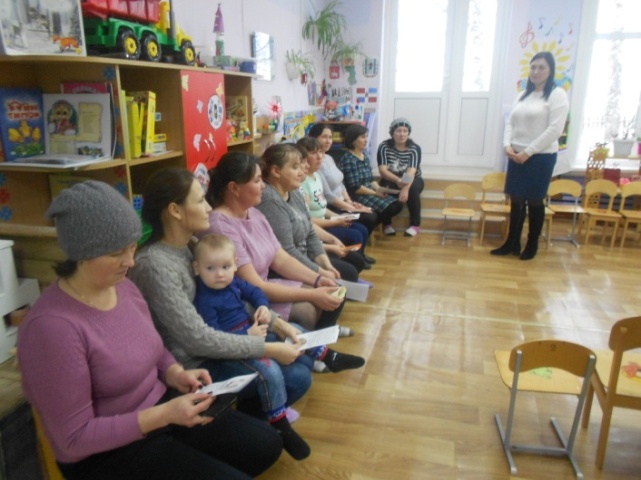 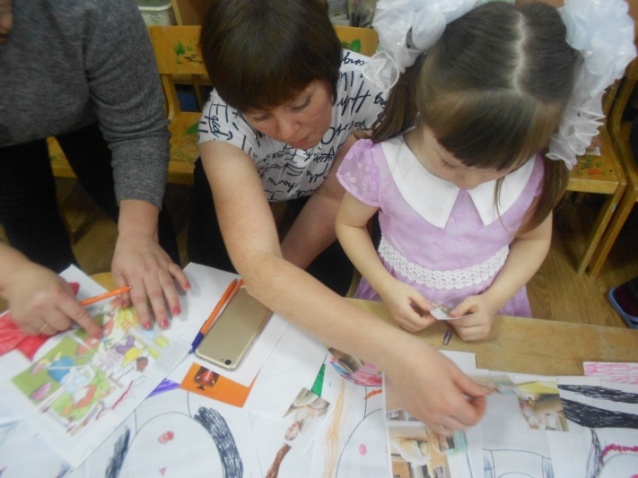 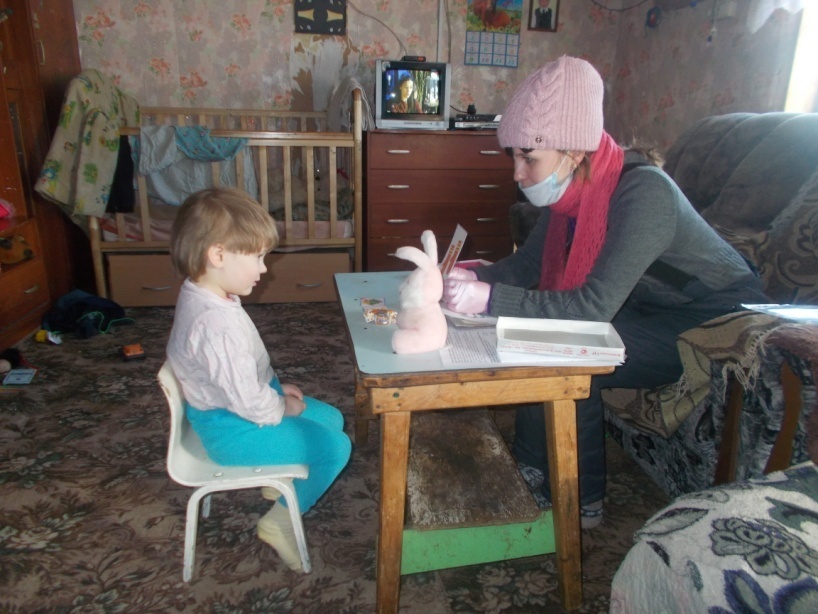 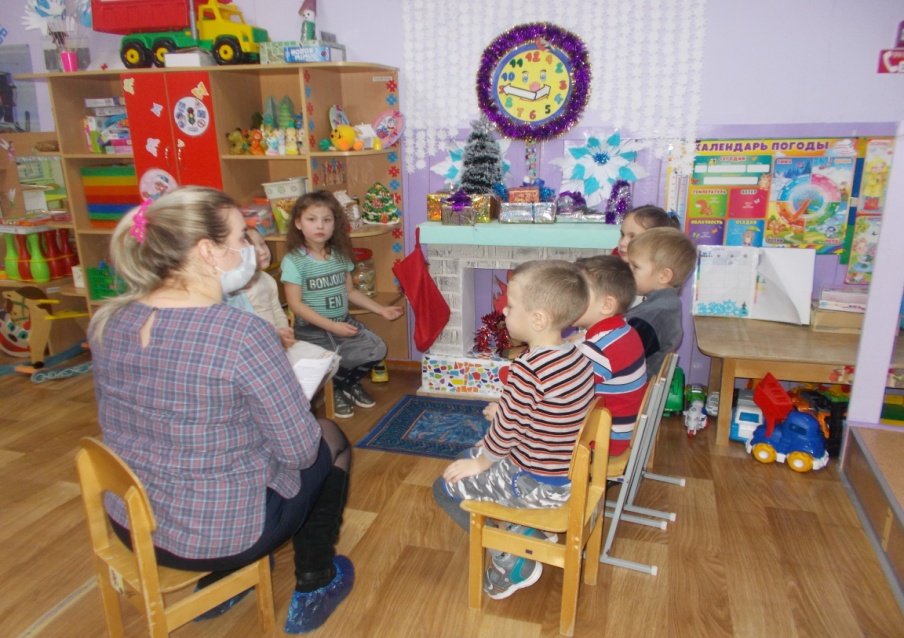 Многодетные (три и более)С двумя детьмиС одним ребенком13 семей4 семьи3 семьи